Öğrenci, doğru şekilde doldurduğu formu danışmanına iletir. Danışman, kontrol ettikten sonra ilgili ABD Başkanlığı’na gönderir.Bölüm I. 	Öğrenci ve danışmanı tarafından doldurulacaktır.Part II. 	Anabilim Dalı Başkanı, Tez Uzmanı ve Enstitü Müdürü Onayı Anabilim Dalı, imzalanan formu Fen Bilimleri Enstitüsü’ne gönderir.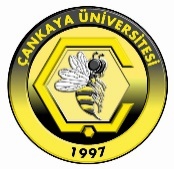 ÇANKAYA ÜNİVERSİTESİFen Bilimleri EnstitüsüTez Konusu Öneri FormuÖğrenci NumarasıProgram Adı ve TürüProgram Adı ve TürüProgram Adı ve Türü  Öğrenci AdıTez Üst Veri Giriş Formu Referans NumarasıTez Üst Veri Giriş Formu Referans NumarasıTez Üst Veri Giriş Formu Referans NumarasıKişisel Verilerin Korunması ve İşlenmesi Politikası kapsamında tezimin benzerlik kontrolü amaçlı öğrenci e-postamın kullanılmasını kabul ediyorum.Kişisel Verilerin Korunması ve İşlenmesi Politikası kapsamında tezimin benzerlik kontrolü amaçlı öğrenci e-postamın kullanılmasını kabul ediyorum.Kişisel Verilerin Korunması ve İşlenmesi Politikası kapsamında tezimin benzerlik kontrolü amaçlı öğrenci e-postamın kullanılmasını kabul ediyorum.Kişisel Verilerin Korunması ve İşlenmesi Politikası kapsamında tezimin benzerlik kontrolü amaçlı öğrenci e-postamın kullanılmasını kabul ediyorum.Kişisel Verilerin Korunması ve İşlenmesi Politikası kapsamında tezimin benzerlik kontrolü amaçlı öğrenci e-postamın kullanılmasını kabul ediyorum.Kişisel Verilerin Korunması ve İşlenmesi Politikası kapsamında tezimin benzerlik kontrolü amaçlı öğrenci e-postamın kullanılmasını kabul ediyorum.Kişisel Verilerin Korunması ve İşlenmesi Politikası kapsamında tezimin benzerlik kontrolü amaçlı öğrenci e-postamın kullanılmasını kabul ediyorum.Kişisel Verilerin Korunması ve İşlenmesi Politikası kapsamında tezimin benzerlik kontrolü amaçlı öğrenci e-postamın kullanılmasını kabul ediyorum.Kişisel Verilerin Korunması ve İşlenmesi Politikası kapsamında tezimin benzerlik kontrolü amaçlı öğrenci e-postamın kullanılmasını kabul ediyorum.Kişisel Verilerin Korunması ve İşlenmesi Politikası kapsamında tezimin benzerlik kontrolü amaçlı öğrenci e-postamın kullanılmasını kabul ediyorum.TarihTarihTarihTarihİmzaİmzaİmzaİmzaİmzaİmzaTez BaşlığıTez BaşlığıTez Başlığı       derecesi için önermiş olduğum “ “ başlıklı tezin/projenin özgün olduğunu beyan ederim.       derecesi için önermiş olduğum “ “ başlıklı tezin/projenin özgün olduğunu beyan ederim.       derecesi için önermiş olduğum “ “ başlıklı tezin/projenin özgün olduğunu beyan ederim.       derecesi için önermiş olduğum “ “ başlıklı tezin/projenin özgün olduğunu beyan ederim.       derecesi için önermiş olduğum “ “ başlıklı tezin/projenin özgün olduğunu beyan ederim.       derecesi için önermiş olduğum “ “ başlıklı tezin/projenin özgün olduğunu beyan ederim.       derecesi için önermiş olduğum “ “ başlıklı tezin/projenin özgün olduğunu beyan ederim.       derecesi için önermiş olduğum “ “ başlıklı tezin/projenin özgün olduğunu beyan ederim.       derecesi için önermiş olduğum “ “ başlıklı tezin/projenin özgün olduğunu beyan ederim.       derecesi için önermiş olduğum “ “ başlıklı tezin/projenin özgün olduğunu beyan ederim.Amaç, Kapsam ve YöntemlerAmaç, Kapsam ve YöntemlerAmaç, Kapsam ve YöntemlerAmaç, Kapsam ve YöntemlerAmaç, Kapsam ve YöntemlerAmaç, Kapsam ve YöntemlerAmaç, Kapsam ve YöntemlerAmaç, Kapsam ve YöntemlerAmaç, Kapsam ve YöntemlerAmaç, Kapsam ve YöntemlerBeklenen SonuçlarBeklenen SonuçlarBeklenen SonuçlarBeklenen SonuçlarBeklenen SonuçlarBeklenen SonuçlarBeklenen SonuçlarBeklenen SonuçlarBeklenen SonuçlarBeklenen SonuçlarKaynakçaKaynakçaKaynakçaKaynakçaKaynakçaKaynakçaKaynakçaKaynakçaKaynakçaKaynakçaDanışmanDanışmanUnvanBölümBölümİmzaTarihOrtak DanışmanOrtak DanışmanUnvanKurum Çankaya Üniversitesi dışından ise tam adresKurum Çankaya Üniversitesi dışından ise tam adresBölümBölümİmzaTarihAnabilim Dalı BaşkanıİmzaTarihTez UzmanıİmzaTarihEnstitü MüdürüİmzaTarih